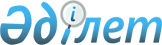 О внесении изменений в приказ Министра образования и науки Республики Казахстан от 22 января 2016 года № 66 "Об утверждении Правил распределения мест в общежитиях организаций образования"Приказ Министра образования и науки Республики Казахстан от 13 октября 2021 года № 515. Зарегистрирован в Министерстве юстиции Республики Казахстан 15 октября 2021 года № 24782
      ПРИКАЗЫВАЮ:
      1. Внести в приказ Министра образования и науки Республики Казахстан от 22 января 2016 года № 66 "Об утверждении Правил распределения мест в общежитиях организаций образования" (зарегистрирован в Реестре государственной регистрации нормативных правовых актов Республики Казахстан за № 13487) следующие изменения:
      в Правилах распределения мест в общежитиях организаций образования, утвержденных указанным приказом:
      пункт 2-2 исключить;
      пункт 8-1 изложить в следующей редакции:
      "8-1. Сведения о документах, удостоверяющих личность и (или) электронный документ посредством сервиса цифровых документов (для идентификации), справку о составе семьи, при наличии семьи, свидетельство о смерти родителя (родителей) (для детей – сирот), справку о наличии в семье 4-х и более детей (для детей из многодетных семей), справку о подтверждении инвалидности по форме, утвержденной приказом Министра здравоохранения и социального развития Республики Казахстан от 30 января 2015 года № 44 "Об утверждении Правил проведения медико-социальной экспертизы" (зарегистрирован в Реестре государственной регистрации нормативных правовых актов № 10589), справку о подтверждении права для получения государственной адресной социальной помощи, услугодатель получает из соответствующих государственных информационных систем через шлюз "электронного правительства".";
      пункт 10 изложить в следующей редакции:
      "10. Конкурсная комиссия осуществляет распределение мест в общежитии с учетом оснований и очередности в следующем приоритетном порядке:
      1) лица с ограниченными возможностями в развитии, инвалиды и инвалиды с детства, дети-инвалиды, дети-сироты и дети, оставшиеся без попечения родителей, дети из семей, в которых воспитывается четыре и более несовершеннолетних, лица, у которых один или оба родителя являются инвалидами;
      2) лица из числа молодежи, оставшиеся без попечения родителей до совершеннолетия, дети из числа неполных семей, имеющих данный статус не менее трех лет, лица, приравненные по льготам к участникам и инвалидам Великой Отечественной войны, лица из числа сельской молодежи, поступившие на обучение по образовательным программам, определяющим социально-экономическое развитие села, а также кандасы;
      3) обучающиеся, в рамках проекта "Мәңгілік ел жастары - индустрияға!" ("Серпін – 2050");
      4) обучающиеся, зачисленные на первый курс, обладающие знаком "Алтын белгі", обучающиеся, имеющие сертификат победителя или призера Президентской, международной и республиканской олимпиады и (или) конкурса, а также абитуриенты, окончившие организацию с отличием с подтверждающим документом об образовании (свидетельство, аттестат, диплом);
      5) обучающиеся, принятые на обучение на первый курс в соответствии с государственным образовательным заказом, имеющие высокий балл по итогам Единого национального тестирования или Комплексного тестирования, вступительных экзаменов по предметам или в форме тестирования, проведенных организацией.
      При равенстве баллов по итогам Единого национального тестирования или Комплексного тестирования, вступительных экзаменов по предметам или в форме тестирования, проведенных организацией, учитывается материальное положение обучающегося, при предоставлении справки, подтверждающая принадлежность заявителя (семьи) к получателям государственной адресной социальной помощи, предоставляемая местными исполнительными органами, согласно Правилам формирования, направления расходования и учета средств, выделяемых на оказание финансовой и материальной помощи обучающимся и воспитанникам государственных учреждений образования из семей, имеющих право на получение государственной адресной социальной помощи, а также из семей, не получающих государственную адресную социальную помощь, в которых среднедушевой доход ниже величины прожиточного минимума, и детям-сиротам, детям, оставшимся без попечения родителей, проживающим в семьях, детям из семей, требующих экстренной помощи в результате чрезвычайных ситуаций, и иным категориям обучающихся и воспитанников, утвержденным постановлением Правительства Республики Казахстан от 25 января 2008 года № 64;
      6) обучающиеся из числа учащихся старших курсов, имеющие высокие результаты в учебной, научной и общественной работе;
      7) иные обучающиеся организации.";
      пункт 14 изложить в следующей редакции:
      "14. Конкурсная комиссия проводит распределение мест в общежитиях поэтапно:
      1) в конце учебного года (июль) обучающимся в следующем учебном году на всех курсах, кроме первого;
      2) в начале учебного года (август) обучающимся, зачисленным для обучения на первый курс и в порядке перевода из других учебных заведений;
      3) в течение учебного года по мере необходимости – в соответствии с изменениями контингента обучающихся, проживающих в общежитиях, а также для обоснованного заселения переведенных или восстановленных обучающихся.";
      пункт 15 изложить в следующей редакции:
      "15. На основании сформированного списка для проживания в общежитии за подписью председателя Комиссии обучающемуся выдается направление о предоставлении места в общежитиях ТиПО или ОВПО, либо мотивированный отказ.
      При обращении через портал в "личном кабинете" услугополучателя результат о предоставлении места в общежитии либо мотивированный отказ по предоставлению государственной услуги направляется в форме электронного документа подписанного электронной цифровой подписью (далее – ЭЦП) уполномоченного лица ТиПО или ОВПО.";
      пункт 17 изложить в следующей редакции:
      "17. Жалоба на решение, действий (бездействия) услугодателя по вопросам оказания государственных услуг подается на имя руководителя услугодателя, в уполномоченный орган по оценке и контролю за качеством оказания государственных услуг, в соответствии с Административным процедурно-процессуальным кодексом Республики Казахстан и Законом о государственных услугах.
      Жалоба услугополучателя, поступившая в адрес услугодателя, в соответствии с пунктом 2 статьи 25 Закона Республики Казахстан "О государственных услугах" подлежит рассмотрению в течение 5 (пяти) рабочих дней со дня ее регистрации.
      Жалоба услугополучателя, поступившая в адрес уполномоченного органа по оценке и контролю за качеством оказания государственных услуг, в соответствии с пунктом 2 статьи 25 Закона Республики Казахстан "О государственных услугах" подлежит рассмотрению в течение 15 (пятнадцати) рабочих дней со дня ее регистрации.
      В случаях несогласия с результатами оказания государственной услуги услугополучатель вправе обжаловать его в порядке предусмотренном Административным процедурно-процессуальным кодексом Республики Казахстан.";
      приложения 2 и 3 к указанному приказу изложить в редакции согласно приложениям 1, 2 к настоящему приказу.
      2. Департаменту высшего и послевузовского образования Министерства образования и науки Республики Казахстан в установленном законодательством Республики Казахстан порядке обеспечить:
      1) государственную регистрацию настоящего приказа в Министерстве юстиции Республики Казахстан;
      2) размещение настоящего приказа на интернет-ресурсе Министерства образования и науки Республики Казахстан после его официального опубликования;
      3) в течение десяти рабочих дней после государственной регистрации настоящего приказа представление в Юридический департамент Министерства образования и науки Республики Казахстан сведений об исполнении мероприятий, предусмотренных подпунктами 1) и 2) настоящего пункта.
      3. Контроль за исполнением настоящего приказа возложить на курирующего вице-министра образования и науки Республики Казахстан.
      4. Настоящий приказ вводится в действие по истечении десяти календарных дней после дня его первого официального опубликования.
					© 2012. РГП на ПХВ «Институт законодательства и правовой информации Республики Казахстан» Министерства юстиции Республики Казахстан
				
      Министр образования и наукиРеспублики Казахстан

А. Аймагамбетов
Приложение 1 к приказу
Министр образования и науки
Республики Казахстан
от 13 октября 2021 года № 515Приложение 2
к Правилам распределения
мест в общежитиях
организаций образования
Стандарт государственной услуги: "Предоставление общежития обучающимся в организациях технического и профессионального, послесреднего образования" 
Стандарт государственной услуги: "Предоставление общежития обучающимся в организациях технического и профессионального, послесреднего образования" 
Стандарт государственной услуги: "Предоставление общежития обучающимся в организациях технического и профессионального, послесреднего образования" 
1
Наименование услугодателя 
Организации технического и профессионального, послесреднего образования
2
Способы предоставления государственной услуги 
Прием заявления и выдача результата оказания государственной услуги осуществляется через:1) Организации технического и профессионального, послесреднего образования;2) веб-портал "электронного правительства" www.egov.kz (далее – портал).
3
Срок оказания государственной услуги
Срок оказания - 3 рабочих дня. 
4
Форма оказания государственной услуги
Электронная (частично автоматизированная)/бумажная
5
Результат оказания государственной услуги
Направление о предоставлении общежития обучающимся в организациях технического и профессионального, послесреднего образования по форме согласно приложению 6 к настоящим Правилам, либо мотивированный отказ.Форма предоставления результата оказания государственной услуги: электронная/бумажная.При не обращении услугополучателя за результатом государственной услуги в указанный срок, услугодатель обеспечивает их хранение по месту приема до получения услугополучателем.
6
Размер оплаты, взимаемой с услугополучателя при оказании государственной услуги, и способы ее взимания в случаях, предусмотренных законодательством Республики Казахстан
Бесплатно
7
График работы
1) Организации технического и профессионального, послесреднего образования – с понедельника по пятницу, в соответствии с установленным графиком работы с 9.00 до 18.30 часов, за исключением выходных и праздничных дней, согласно Трудовому кодексу Республики Казахстан (далее – Кодекс) с перерывом на обед с 13.00 часов до 14.30 часов.2) портала – круглосуточно, за исключением технических перерывов в связи с проведением ремонтных работ (при обращении услугополучателя после окончания рабочего времени, в выходные и праздничные дни согласно Кодексу, прием заявлений и выдача результатов оказания государственной услуги осуществляется следующим рабочим днем).Адреса мест оказания государственной услуги размещены на:1) интернет-ресурсе услугодателя;2) портале www.egov.kz.
8
Перечень документов необходимых для оказания государственной услуги
К услугодателю:1) заявление на имя руководителя организации технического и профессионального, послесреднего образования о предоставлении места в общежитии по форме, согласно приложению 1 к настоящим Правилам;2) документ о статусе кандаса3) документ, удостоверяющий личность, и (или) электронный документ посредством сервиса цифровых документов (для идентификации).На портале:1) заявление о предоставлении места в общежитии в форме электронного документа, удостоверенного ЭЦП услугополучателя;2) электронная копия документа о статусе кандаса.Сведения о документах, удостоверяющих личность, о составе семьи, при наличии семьи; о смерти родителя (родителей) (для детей – сирот), либо справка с детского дома; о наличии в семье 4-х и более детей (для детей из многодетных семей); о подтверждении инвалидности о подтверждении инвалидности по форме, утвержденной приказом Министра здравоохранения и социального развития Республики Казахстан от 30 января 2015 года № 44 "Об утверждении Правил проведения медико-социальной экспертизы" (зарегистрирован в Реестре государственной регистрации нормативных правовых актов № 10589, опубликован 15 апреля 2015 года в информационно-правовой системе "Әділет"); о подтверждении права для получения государственной адресной социальной помощи предоставляются услугодателю из соответствующих государственных информационных систем через шлюз "электронного правительства".Услугодатели получают цифровые документы из сервиса цифровых документов через реализованную интеграцию при условии согласия владельца документа, предоставленного посредством зарегистрированного на веб-портале "электронного правительства" абонентского номера сотовой связи пользователя путем передачи одноразового пароля или путем отправления короткого текстового сообщения в качестве ответа на уведомление веб-портала "электронного правительства".
9
Основания для отказа в оказании государственной услуги, установленные законодательством Республики Казахстан
1) установление недостоверности документов, представленных услугополучателем для получения государственной услуги, и (или) данных (сведений), содержащихся в них;2) несоответствие представленных документов услугополучателя, необходимых для оказания государственной услуги, требованиям, установленным Правилами распределения мест в общежитиях организаций образования, утвержденными приказом Министра образования и науки Республики Казахстан от 22 января 2016 года № 66 (зарегистрирован в Реестре государственной регистрации нормативных правовых актов под № 13487).При отказе в оказании государственной услуги услугодатель направляет услугополучателю ответ с указанием причин отказа.В случае устранения услугополучателем причин отказа в оказании государственной услуги услугополучатель может обратиться повторно для получения государственной услуги в порядке, установленном настоящими Правилами государственной услуги.
10
Иные требования с учетом особенностей оказания государственной услуги, в том числе оказываемой в электронной форме и через Государственную корпорацию
Максимально допустимое время ожидания для сдачи пакета документов -15 минут.Максимально допустимое время обслуживания услугополучателя – 30 минут.Услугополучатель имеет возможность получения государственной услуги в электронной форме через портал при условии наличия ЭЦП.Сервис цифровых документов доступен для пользователей, авторизованных в мобильном приложении.Для использования цифрового документа необходимо пройти авторизацию в мобильном приложении с использованием электронно-цифровой подписи или одноразового пароля, далее перейти в раздел "Цифровые документы" и выбрать необходимый документ.Услугополучатель имеет возможность получения информации о порядке и статусе оказания государственной услуги в режиме удаленного доступа посредством "личного кабинета" портала, справочных служб услугодателя, а также Единого контакт-центра "1414", 8-800-080-7777.Условия получения услуги третьими лицами:Электронный запрос третьих лиц, при условии согласия лица, в отношении которого запрашиваются сведения, предоставленного из "личного кабинета" на портале.Приложение 2 к приказу
Министр образования и науки
Республики Казахстан
от 13 октября 2021 года № 515Приложение 3
к Правилам распределения
мест в общежитиях
организаций образования
Стандарт государственной услуги: "Предоставление общежития обучающимся в организациях высшего и (или) послевузовского образования" 
Стандарт государственной услуги: "Предоставление общежития обучающимся в организациях высшего и (или) послевузовского образования" 
Стандарт государственной услуги: "Предоставление общежития обучающимся в организациях высшего и (или) послевузовского образования" 
1
Наименование услугодателя 
Организации высшего и (или) послевузовского образования 
2
Способы предоставления государственной услуги 
Прием заявления и выдача результата оказания государственной услуги осуществляется через:1) Организации высшего и (или) послевузовского образования;2) веб-портал "электронного правительства" www.egov.kz (далее – портал).
3
Срок оказания государственной услуги
Срок оказания - 3 рабочих дня. 
4
Форма оказания государственной услуги
Электронная (частично автоматизированная)/бумажная
5
Результат оказания государственной услуги
направление о предоставлении общежития обучающимся в организациях высшего и (или) послевузовского образования по форме согласно приложению 6 к настоящим Правилам, либо мотивированный отказ.Форма предоставления результата оказания государственной услуги: электронная/бумажнаяПри не обращении услугополучателя за результатом государственной услуги в указанный срок, услугодатель обеспечивает их хранение по месту приема до получения услугополучателем.
6
Размер оплаты, взимаемой с услугополучателя при оказании государственной услуги, и способы ее взимания в случаях, предусмотренных законодательством Республики Казахстан
Бесплатно
7
График работы
1) Организации высшего и (или) послевузовского образования – с понедельника по пятницу, в соответствии с установленным графиком работы с 9.00 до 18.30 часов, за исключением выходных и праздничных дней, согласно Трудовому кодексу Республики Казахстан (далее – Кодекс) с перерывом на обед с 13.00 часов до 14.30 часов.2) портала – круглосуточно, за исключением технических перерывов в связи с проведением ремонтных работ (при обращении услугополучателя после окончания рабочего времени, в выходные и праздничные дни согласно Кодексу, прием заявлений и выдача результатов оказания государственной услуги осуществляется следующим рабочим днем).Адреса мест оказания государственной услуги размещены на:1) интернет-ресурсе услугодателя;2) портале www.egov.kz.
8
Перечень документов необходимых для оказания государственной услуги
К услугодателю:1) заявление на имя руководителя организации высшего и (или) послевузовского образования о предоставлении места в общежитии по форме, согласно приложению 1 к настоящим Правилам;2) документ о статусе кандаса.3) документ, удостоверяющий личность, и (или) электронный документ посредством сервиса цифровых документов (для идентификации).На портале:1) заявление о предоставлении места в общежитии в форме электронного документа, удостоверенного ЭЦП услугополучателя;2) электронная копия документа о статусе кандаса.Сведения о документах, удостоверяющих личность, о составе семьи, при наличии семьи; о смерти родителя (родителей) (для детей – сирот), либо справка с детского дома; о наличии в семье 4-х и более детей (для детей из многодетных семей); о подтверждении инвалидности о подтверждении инвалидности по форме, утвержденной приказом Министра здравоохранения и социального развития Республики Казахстан от 30 января 2015 года № 44 "Об утверждении Правил проведения медико-социальной экспертизы" (зарегистрирован в Реестре государственной регистрации нормативных правовых актов № 10589, опубликован 15 апреля 2015 года в информационно-правовой системе "Әділет"); о подтверждении права для получения государственной адресной социальной помощи предоставляются услугодателю из соответствующих государственных информационных систем через шлюз "электронного правительства".Услугодатели получают цифровые документы из сервиса цифровых документов через реализованную интеграцию при условии согласия владельца документа, предоставленного посредством зарегистрированного на веб-портале "электронного правительства" абонентского номера сотовой связи пользователя путем передачи одноразового пароля или путем отправления короткого текстового сообщения в качестве ответа на уведомление веб-портала "электронного правительства".
9
Основания для отказа в оказании государственной услуги, установленные законодательством Республики Казахстан
1) установление недостоверности документов, представленных услугополучателем для получения государственной услуги, и (или) данных (сведений), содержащихся в них;2) несоответствие представленных документов услугополучателя, необходимых для оказания государственной услуги, требованиям, установленным Правилами распределения мест в общежитиях организаций образования, утвержденными приказом Министра образования и науки Республики Казахстан от 22 января 2016 года № 66 (зарегистрирован в Реестре государственной регистрации нормативных правовых актов под № 13487).При отказе в оказании государственной услуги услугодатель направляет услугополучателю ответ с указанием причин отказа.В случае устранения услугополучателем причин отказа в оказании государственной услуги услугополучатель может обратиться повторно для получения государственной услуги в порядке, установленном настоящими Правилами государственной услуги.
10
Иные требования с учетом особенностей оказания государственной услуги, в том числе оказываемой в электронной форме и через Государственную корпорацию
Максимально допустимое время ожидания для сдачи пакета документов -15 минут.Максимально допустимое время обслуживания услугополучателя – 30 минут.Услугополучатель имеет возможность получения государственной услуги в электронной форме через портал при условии наличия ЭЦП.Сервис цифровых документов доступен для пользователей, авторизованных в мобильном приложении.Для использования цифрового документа необходимо пройти авторизацию в мобильном приложении с использованием электронно-цифровой подписи или одноразового пароля, далее перейти в раздел "Цифровые документы" и выбрать необходимый документ.Услугополучатель имеет возможность получения информации о порядке и статусе оказания государственной услуги в режиме удаленного доступа посредством "личного кабинета" портала, справочных служб услугодателя, а также Единого контакт-центра "1414", 8-800-080-7777.Условия получения услуги третьими лицами:Электронный запрос третьих лиц, при условии согласия лица, в отношении которого запрашиваются сведения, предоставленного из "личного кабинета" на портале.